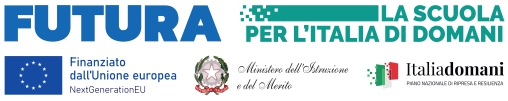 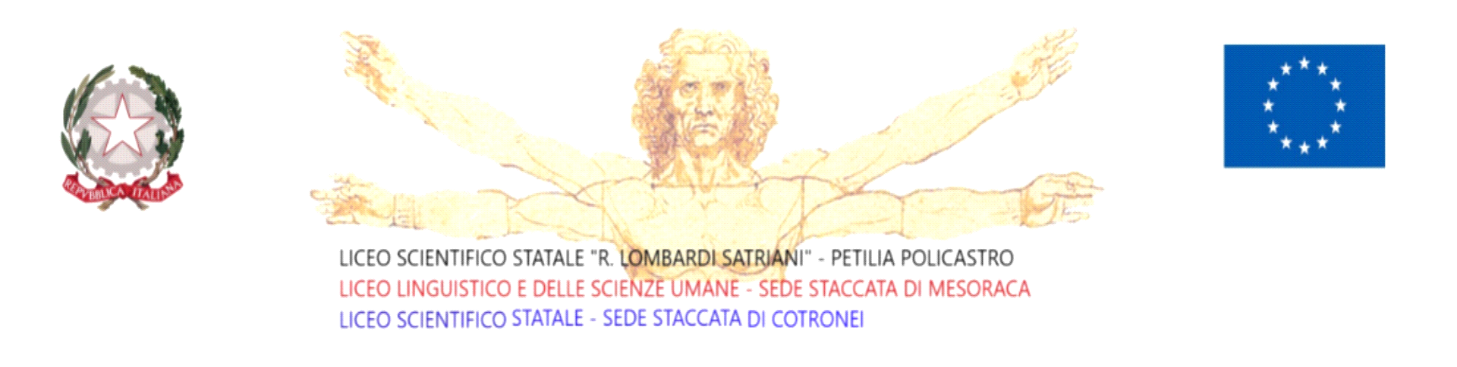 ALLEGATO A Domanda di partecipazione AVVISO INTERNO/ESTERNO  PER IL RECLUTAMENTO DI FIGURE PROFESSIONALI DI ESPERTI e TUTOR DEI PERCORSI FORMATIVI LABORATORIALI CO-CURRICOLARI PNRR RIDUZIONE DIVARI E DISPERSIONE SCOLASTICA EX D.M. 170/2022 Al Dirigente ScolasticoDel Liceo “R.L.Satriani” di Petilia PolicastroIl/la sottoscritto/a _________________________________________________________________________Nato/a a _______________________________________________________il________________________Codice fiscale _____________________Residente a _________________________________via___________________________________n______Recapito telefonico________________________________________________________________________Indirizzo mail____________________________________________________________________________In servizio presso ____________________________________in qualità di___________________________CHIEDEDi partecipare alla selezione per l’attribuzione dell’incarico (segnare la voce di interesse) ESPERTO             TUTORINTERNO ESTERNOper PERCORSI FORMATIVI LABORATORIALI CO-CURRICOLARI di 36 ore rivolto ad gruppo di 15 studenti per il raggiungimento dei Target e Milestone del  PROGETTO STOP DROP OUT- nel ruolo di progettazione e conduzione dei laboratori.A tal fine, consapevole della responsabilità penale e della decadenza da eventuali benefici acquisiti. Nel caso di dichiarazioni mendaci, dichiara sotto la propria responsabilità quanto segue:  di aver preso visione delle condizioni previste dal bando;  di essere in godimento dei diritti politici;  di non aver subito condanne penali ovvero di avere i seguenti provvedimenti penali_______________________________________________________________________________________  di non avere procedimenti penali pendenti, ovvero di avere i seguenti procedimenti penali pendenti:  _______________________________________________________________________________________  di impegnarsi a documentare puntualmente tutta l’attività svolta;  di essere disponibile ad adattarsi al calendario definito dal Gruppo Operativo di Piano; di essere disponibile a svolgere la propria attività, in orario extracurriculare, anche presso altre sedi definite dal gruppo di lavoro  e che garantiscano la prossimità dell'intervento;  di non essere in alcuna delle condizioni di incompatibilità con l’incarico previsti dalla norma vigente;  di avere la competenza informatica l’uso della piattaforma on line “Gestione progetti PNRR”.Data___________________ firma_____________________________________________Si allega alla presente:  Documento di identità in fotocopia;  Allegato B1/B2 (griglia di valutazione);  Curriculum Vitae Europeo firmato.N.B.: La domanda priva degli allegati e non firmati non verrà presa in considerazione  DICHIARAZIONI AGGIUNTIVEIl/la sottoscritto/a, AI SENSI DEGLI ART. 46 E 47 DEL DPR 28.12.2000 N. 445, CONSAPEVOLE DELLA RESPONSABILITA' PENALE CUI PUO’ ANDARE INCONTRO IN CASO DI AFFERMAZIONI MENDACI AI SENSI DELL'ART. 76 DEL MEDESIMO DPR 445/2000, DICHIARA DI AVERE LA NECESSARIA CONOSCENZA DELLA PIATTAFORMA PNRR E DI QUANT’ALTRO OCCORRENTE PER SVOLGERE CON CORRETTEZZA TEMPESTIVITA’ ED EFFICACIA I COMPITI INERENTI LA FIGURA PROFESSIONALE PER LA QUALE SI PARTECIPA OVVERO DI ACQUISIRLA NEI TEMPI PREVISTI DALL’INCARICOData___________________ firma____________________________________________Il/la sottoscritto/a, ai sensi della legge 196/03, autorizza e alle successive modifiche e integrazioni GDPR 679/2016, autorizza l’istituto Liceo “R.L.Satriani” al trattamento dei dati contenuti nella presente autocertificazione esclusivamente nell’ambito e per i fini istituzionali della Pubblica Amministrazione.Data___________________ firma____________________________________________ID.RUOLOPROGETTO FORMATIVOBarrare la casella per indicare il Ruolo RICHIESTOEAESPERTOPER 1 PERCORSO FORMATIVO LABORATORIALE TEATRALE: “COMMEDIA”Attività formative in favore degli studenti con particolari fragilità, motivazionali e/o nelle discipline di studio, a rischio di abbandono o che abbiano interrotto la frequenza scolastica, che prevedono l’erogazione di un laboratorio teatrale con lo scopo di favorire il decondizionamento dell’espressività comunicativa degli schemi stereotipati e convenzionali per cercare la spontaneità, la creatività e l’immediatezza delle relazioni interpersonali. Il laboratorio prevede la realizzazione di una commedia.EBESPERTOPER 1 PERCORSO FORMATIVO LABORATORIALE TEATRALE: “MUSICAL”Attività formative in favore degli studenti con particolari fragilità, motivazionali e/o nelle discipline di studio, a rischio di abbandono o che abbiano interrotto la frequenza scolastica, che prevedono l’erogazione di un laboratorio di musical con lo scopo di aiutare a scoprire e perseguire interessi, elevando al massimo il loro grado di coinvolgimento, la loro produttività, i loro talenti in una dinamica di interazione e relazione con gli altri attraverso una riscoperta delle possibilità creative, musicali, senso motorie del proprio corpo e attraverso il piacere del creare uno spettacolo in ogni sua fase, condiviso con i compagni. ECESPERTOPER 1 PERCORSO FORMATIVO LABORATORIALE ARTISTICO: “SCENOGRAFIA”Attività formative in favore degli studenti con particolari fragilità, motivazionali e/o nelle discipline di studio, a rischio di abbandono o che abbiano interrotto la frequenza scolastica, che prevedono l’erogazione di un laboratorio di scenografia. Lo scopo del laboratorio è quello di creare, inventare, liberare la fantasia, sviluppare attività pittoriche e manuali degli studenti, che saranno impegnati nell’ideazione e nella progettazione di elementi scenografici, anche in funzione delle rappresentazioni teatrali pianificate nell'Istituto.EDESPERTOPER 1 PERCORSO FORMATIVO LABORATORIALE ARTISTICO -MUSICALEAttività formative in favore degli studenti con particolari fragilità, motivazionali e/o nelle discipline di studio, a rischio di abbandono o che abbiano interrotto la frequenza scolastica, che prevedono l’erogazione di un laboratorio artistico - musicale. Il laboratorio vuole essere uno spazio dove far confluire le esperienze svolte nelle diverse discipline, dove i diversi saperi si uniscono per esprimere e comunicare quello che si vuole raccontare. Il gruppo può essere stimolato alla discussione, al confronto e all' elaborazione per trasformare poi il tutto in composizioni artistico-sonore dove i suoni, la musica, il movimento corporeo, la parola, e l'immagine interagiscono e si stimolano a vicenda.ID.RUOLOPROGETTO FORMATIVOBarrare la casella per indicare il Ruolo RICHIESTOTATUTORPER 1 PERCORSO FORMATIVO LABORATORIALE TEATRALE: “COMMEDIA”Attività formative in favore degli studenti con particolari fragilità, motivazionali e/o nelle discipline di studio, a rischio di abbandono o che abbiano interrotto la frequenza scolastica, che prevedono l’erogazione di un laboratorio teatrale con lo scopo di favorire il decondizionamento dell’espressività comunicativa degli schemi stereotipati e convenzionali per cercare la spontaneità, la creatività e l’immediatezza delle relazioni interpersonali. Il laboratorio prevede la realizzazione di una commedia.TBTUTORPER 1 PERCORSO FORMATIVO LABORATORIALE TEATRALE: “MUSICAL”Attività formative in favore degli studenti con particolari fragilità, motivazionali e/o nelle discipline di studio, a rischio di abbandono o che abbiano interrotto la frequenza scolastica, che prevedono l’erogazione di un laboratorio di musical con lo scopo di aiutare a scoprire e perseguire interessi, elevando al massimo il loro grado di coinvolgimento, la loro produttività, i loro talenti in una dinamica di interazione e relazione con gli altri attraverso una riscoperta delle possibilità creative, musicali, senso motorie del proprio corpo e attraverso il piacere del creare uno spettacolo in ogni sua fase, condiviso con i compagni. TCTUTORPER 1 PERCORSO FORMATIVO LABORATORIALE ARTISTICO: “SCENOGRAFIA”Attività formative in favore degli studenti con particolari fragilità, motivazionali e/o nelle discipline di studio, a rischio di abbandono o che abbiano interrotto la frequenza scolastica, che prevedono l’erogazione di un laboratorio di scenografia. Lo scopo del laboratorio è quello di creare, inventare, liberare la fantasia, sviluppare attività pittoriche e manuali degli studenti, che saranno impegnati nell’ideazione e nella progettazione di elementi scenografici, anche in funzione delle rappresentazioni teatrali pianificate nell'Istituto.TDTUTORPER 1 PERCORSO FORMATIVO LABORATORIALE ARTISTICO -MUSICALEAttività formative in favore degli studenti con particolari fragilità, motivazionali e/o nelle discipline di studio, a rischio di abbandono o che abbiano interrotto la frequenza scolastica, che prevedono l’erogazione di un laboratorio artistico - musicale. Il laboratorio vuole essere uno spazio dove far confluire le esperienze svolte nelle diverse discipline, dove i diversi saperi si uniscono per esprimere e comunicare quello che si vuole raccontare. Il gruppo può essere stimolato alla discussione, al confronto e all' elaborazione per trasformare poi il tutto in composizioni artistico-sonore dove i suoni, la musica, il movimento corporeo, la parola, e l'immagine interagiscono e si stimolano a vicenda.